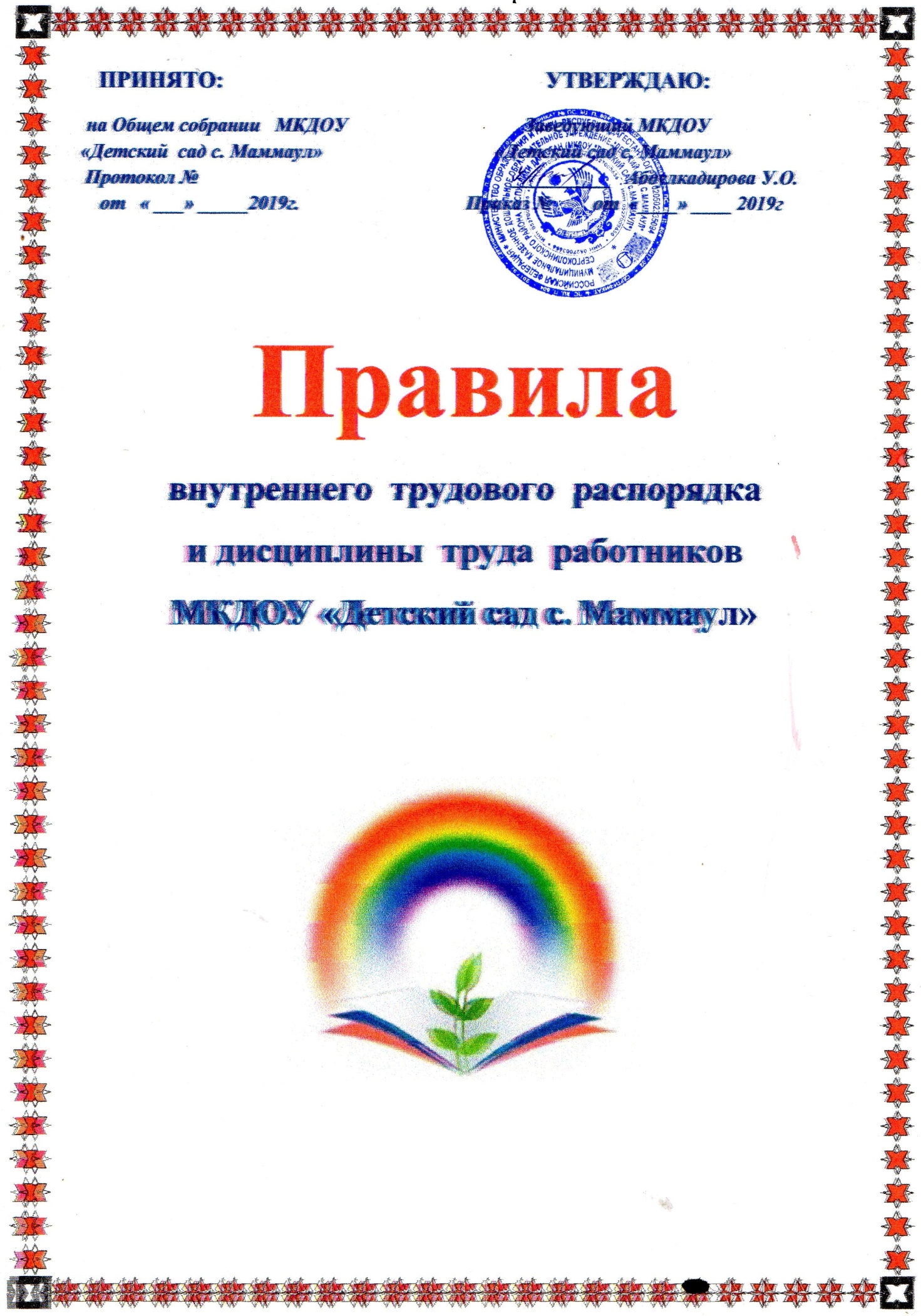 В соответствии с требованиями  ст. 189,190 Трудового кодекса  Российской  Федерации  в  целях  упорядочения  работы  ДОУ  и  укрепления  трудовой  дисциплины  утверждены  и  разработаны  настоящие  Правила  внутреннего  трудового  распорядкаI. Общие положения.1.1.Трудовые отношения работников государственных и муниципальных образовательных учреждений регулируются Трудовым кодексом Российской Федерации.1.2.Настоящие Правила внутреннего трудового распорядка конкретизируются ст.21 ТК РФ, устанавливают взаимные права и обязанности работодателя и работников, ответственность за их соблюдение и исполнение.1.3.Индивидуальные обязанности работников предусматриваются в заключаемых с ними трудовых договорах.1.4.Текст  Правил внутреннего трудового распорядка вывешивается в учреждениях на видных местах.II. Основные права и обязанности работодателя Работодатель имеет право:заключать, изменять и растрогать трудовые договоры с работниками в порядке и на условиях, которые установлены ТК РФ, иными Федеральными законами;вести коллективные переговоры и заключать коллективные договоры;поощрять работников за добросовестный эффективный труд;требовать от работников исполнения ими трудовых обязанностей и бережного отношения к имуществу работодателя и других работников, соблюдения правил внутреннего трудового распорядка организации;привлекать работников к дисциплинарной и материальной ответственности в порядке, установленном ТК РФ, иными Федеральными законами;принимать локальные нормативные акты;создавать объединения работодателей в целях представительства и защиты своих интересов и вступать в них.расторгать трудовой договор по ст. 78, 79, 80, 81, 84 ТКРФРаботодатель обязан:соблюдать законы и иные нормативные правовые акты, локальные нормативные акты, условия коллективного договора, оглашений и договоров;предоставлять работникам работу, обусловленную трудовым договором;обеспечивать работников оборудованием, инструментами, технической документацией и иными средствами, необходимыми для исполнения ими трудовых обязанностей;обеспечивать работникам равную оплату за труд равной ценности;выплачивать в полном размере причитающуюся работникам заработную плату в сроки установленные ТК РФ, коллективным договором, Правилами внутреннего трудового распорядка организации, трудовыми договорами;вести коллективные переговоры, а также заключать коллективный договор в порядке, установленном ТК РФ;предоставлять представителям работников полную и достоверную информацию, необходимую для заключения коллективного договора, соглашения и контроля за их выполнением;своевременно выполнять предписания государственных надзорных и контрольных органов, уплачивать штрафы, наложенные за нарушения законов, иных нормативных правовых актов, содержащих нормы трудового права;рассматривать представления соответствующих профсоюзных органов, о выявленных нарушениях законов и иных нормативных правовых актов, содержащих нормы трудового права, принимать меры по их устранению и сообщать о принятых мерах указанным органам и представителям;создавать условия, обеспечивающие участие работников в управлении организацией в предусмотренных ТК РФ, иными Федеральными законами и коллективным договором формах;обеспечивать бытовые нужды работников, связанные с исполнением ими трудовых обязанностей;осуществлять обязательное социальное страхование работников в порядке, установленном Федеральным законом;возмещать вред, причиненный работникам в связи с исполнением ими трудовых обязанностей, а также компенсировать моральный вред в порядке и на условиях, которые установлены ТК РФ, Федеральными законами и иными нормативными правовыми актами;исполнять иные обязанности, предусмотренные ТК РФ, Федеральными законами и иными нормативными правовыми актами, содержащими нормы трудового права, коллективным договором, соглашениями и трудовыми договорами.III. Основные права и обязанности работника образовательного учреждения.Работник имеет право:На заключение, изменение и расторжение трудового договора в порядке и на условиях, которые установлены ТК РФ, иными Федеральными законами;На предоставление ему работы, обусловленной трудовым договором;На рабочее место, соответствующее условиям, предусмотренным государственными стандартами организации и безопасности труда и коллективным договором;На своевременную и в полном объеме выплату заработной платы в соответствии со своей квалификацией, сложностью труда, количеством и качеством выполненной работы;На отдых, обеспечиваемый установлением нормальной продолжительности рабочего времени, сокращенного рабочего времени для отдельных профессий и категорий работников, предоставлением еженедельных выходных дней, праздничных нерабочих дней, оплачиваемых ежегодных отпусков;На полную достоверную информацию об условиях труда и требованиях охраны труда па рабочем месте;На профессиональную подготовку, переподготовку и повышение своей квалификации в порядке установленном ТК РФ, иными Федеральными законами;На объединение, включая право на создание профессиональных союзов и вступление в них для зашиты своих трудовых прав, свобод и законных интересов;На участие в управлении организацией в предусмотренных ТК РФ, иными Федеральными законами и коллективным договором формах;На ведение коллективных переговоров и заключение коллективных договоров и соглашений через своих представителей, а также на информацию о выполнении коллективного договора, соглашений;На защиту своих трудовых прав, свобод и законных интересов всеми не запрещенными законом способами;На разрешение индивидуальных и коллективных трудовых споров, включая право на забастовку, в порядке, установленном ТК РФ, иными Федеральными законами;На возмещение вреда, причиненного работнику в связи с исполнением им трудовых обязанностей, и компенсацию морального вреда в порядке, установленном ТК РФ, иными Федеральными законами;На обязательное социальное страхование в случаях, предусмотренных Федеральными законами;На  получение квалификационной категории при успешном прохождении аттестации в соответствии с Типовым положением об аттестации педагогических и руководящих работников государственных, муниципальных учреждений и организаций РФ;На получение в установленном порядке пенсии за выслугу лет до достижения ими пенсионного возраста;На ежемесячную денежную компенсацию для педагогических работников в целях обеспечения их книгоиздательской продукцией и периодическими изданиями;На свободу выбора и использования методик обучения и воспитания, учебных пособий и материалов, учебников, методов оценки знаний обучающихся, воспитанников.Работник обязан:добросовестно исполнять свои трудовые обязанности, возложенные на него трудовым законодательством;соблюдать Правила внутреннего трудового распорядка организации;соблюдать трудовую дисциплину;строго выполнять обязанности, возложенные на него трудовым законодательством и Законом "Об образовании", Уставом образовательного учреждения, Правилами внутреннего трудового распорядка; требованиями разделов "Должностные обязанности" и "Должен знать" тарифно-квалификационных характеристик, утвержденных Приказом Минобразования РФ и Гокомвуза РФ от 31.01.95 №622/1646, должностными инструкциями;соблюдать требования по охране труда и обеспечению безопасности труда;бережно относиться к имуществу работодателя и других работников; незамедлительно сообщать работодателю либо непосредственному руководителю о возникновении ситуации, представляющей угрозу жизни и здоровью людей, сохранности имущества работодателя.содержать своё рабочее место и оборудование в надлежащем порядке.IV. Порядок приема, перевода и увольнения работников.4.1 .Порядок приема на работу:4.1.1.Работники реализуют свое право на труд путем заключения трудового договора о работе в данном образовательном учреждении.4.1.2.Трудовой договор заключается в письменной форме (ст.67 ТК РФ) путем составления и подписания сторонами единого правового документа, отражающего их согласованную волю по всем существенным условиям труда работника. Один экземпляр трудового договора (контракта) хранится в учреждении, другой - у работника.4.1.3.При приеме на работу педагогический работник обязан предъявить администрации образовательного учреждения:паспорт или иной документ, удостоверяющий личность;трудовую книжку, за исключением случаев, когда трудовой договор   заключается впервые или работник поступает на работу на условиях совместительства;страховое свидетельство государственного пенсионного страхованиядокументы воинского учета для военнообязанных;медицинское заключение об отсутствии противопоказаний по состоянию здоровья для работы в образовательном учреждении (ст.213 ТК РФ, Закон  "Об образовании").4.1.4.Лица, принимаемые на работу, требующую специальных знаний (педагогические работники, библиотекари и др.) в соответствии с ТКХ (требованиями) или с Едиными тарифно-квалификационным справочником, обязаны предъявить документы, подтверждающие образовательный уровень и (или) профессиональную подготовку.4.1.5. Прием на работу в образовательное учреждение без предъявления перечисленных документов не допускается, Вместе с тем администрация образовательного учреждения не вправе требовать предъявления документов, помимо предусмотренных законодательством, например, характеристики с прежнего места работы, справки о жилищных условиях и т.д.4.1.6.Прием на работу оформляется приказом руководителя образовательного учреждения на основании письменного трудового договора (контракта). Приказ объявляется работнику под расписку (ст.68 ТК РФ).4.1.7.Фактическое допущение к работе считается заключением трудового договора, независимо от того, был ли прием на работу надлежащим образом оформлен (ч.2 ст.67 ТК РФ).4.1.8.В соответствии с приказом о приеме на работу администрация образовательного учреждения обязана в недельный срок сделать запись в трудовой книжке работника согласно Инструкции о порядке ведения трудовых книжек на предприятиях, в учреждениях и организациях.На работающих по совместительству трудовые книжки ведутся по основному месту работы.4.1.9.Трудовые книжки работников хранятся в образовательном учреждении. Бланки трудовых книжек и вкладышей к ним хранятся как документы строгой отчетности.Трудовые книжки руководителей образовательных учреждений хранятся в органах управления образованием.4.1.10.С каждой записью, внесенной на основании приказа в трудовую книжку, администрация образовательного учреждения обязана ознакомить ее владельца под расписку в личной карточке.4.1.11.На каждого работника образовательного учреждения ведется личное дело, состоящее из заверенной копии приказа о приеме на работу, копии документа об образовании и (или) профессиональной подготовке, медицинское заключение об отсутствии противопоказаний к работе в образовательном учреждении, документов, предъявляемых при приеме на работу вместо трудовой книжки, аттестационного листа.Здесь же хранится один экземпляр письменного трудового договора.4.1.12.Руководитель образовательного учреждения вправе предложить работнику заполнить листок по учету кадров, автобиографию для приобщения к личному делу.          4.1.13.Личное дело работника хранится в образовательном учреждении, в том числе и после увольнения до достижения им возраста 75 лет.         4.1.14. О приеме работника в образовательное учреждение делается запись в книге учета личного состава.4.1.15.При приеме на работу работник должен быть ознакомлен (под расписку) с учредительными документами и локальными правовыми актами учреждения, соблюдение которых для него обязательно, а именно: Уставом школы, Правилами внутреннего трудового распорядка, Коллективным договором, Должностной инструкцией, инструкцией по охране труда, Правилами по технике безопасности, пожарной безопасности, санитарно-гигиеническими и другими нормативно-правовыми актами, образовательного учреждения.4.2.Перевод на другую работу.4.2.1.Требование от работника выполнения работы, не соответствующей специальности, квалификации, должности либо с изменением заработной платы, льгот и других условий труда, обусловленных трудовым договором, обычно связано с его переводом на другую работу.Такой перевод допускается только с согласия работника (ч.1ст.72 ТК РФ).4.2.2.Перевод на другую работу в пределах одного образовательного учреждения оформляется дополнением к трудовому договору на основании которого делается запись в трудовой книжке работника (за исключением случаев временного перевода).4.2.3 .Закон обязывает руководителя перевести работника с его согласия на другую работу (социальная защита работника, охрана его здоровья и др.) в случаях, предусмотренных статьями 155,156,164 ТК РФ.4.2.4.Руководитель не может без согласия работника переместить его на другое рабочее место в том же образовательном учреждении в случаях, связанных с изменениями в организации учебного процесса и труда (изменение числа классов, групп, количества уч-ся, часов по учебному плану, образовательных программ и т.д.) и квалифицирующихся как изменение существенных условий труда.Об изменении существенных условий трудовой функции работник должен быть поставлен в известность за два месяца в письменном виде (ст.73 ТК РФ).4.3.Прекращение трудового договора.4.3.1. Прекращение трудового договора может иметь место только по основаниям, предусмотренным законодательством.4.3.2.Работник имеет право расторгнуть трудовой договор, заключенный на неопределенный срок, предупредив об этом администрацию письменно за две недели (ст.80 ТК РФ).При расторжении трудового договора по уважительным причинам, предусмотренным действующим законодательством, администрация может расторгнуть трудовой договор в срок, о котором просит работник.          Независимо от причины прекращения трудового договора администрация образовательного учреждения обязана:издать приказ об увольнении работника с указанием статьи, а в необходимых случаях и пункта (части) статьи ТК РФ и послужившей основанием прекращения трудового договора;выдать работнику в день увольнения оформленную трудовую книжку, а также по заявлению работника копии документов, связанных с работой (ст.62 ТК РФ);выплатить работнику в день увольнения все причитающиеся ему суммы.     4.3.3.Днем увольнения считается последний день работы. 4.3.4.3аписи о причинах увольнения должны производиться в трудовуюкнижку в точном соответствии с формулировкой действующего законодательства.При получении трудовой книжки в связи с увольнением работник расписывается в личной карточке формы Т-2 и в книге учета движения трудовых книжек и вкладышей к ним.           4.3.5.Увольнение руководителей выборных профсоюзных органов (их заместителей) организации, не освобожденных от основной работы по инициативе администрации в соответствии с п.2, п.36, п.5 ст.81 ТК допускается только с соблюдением порядка, установленного ст.374,376 ТК РФ.V. Рабочее время и время отдыха.5.1.Рабочее время педагогических работников определяется Правилами внутреннего трудового распорядка образовательного учреждения, а также учебным расписанием и должностными обязанностями, возлагаемыми на них Уставом этого учреждения и трудовым договором, годовым календарным графиком, графиком сменности.5.2.Для педагогических работников образовательных учреждений устанавливается сокращенная продолжительность рабочего времени - не более 36 часов в неделю. (Закон "Об образовании", п.5 ст.55), ст.333 ТК РФ.5.2.1. При пятидневной рабочей неделе работникам предоставляется два выходных дня, при шестидневной - один выходной день - воскресенье.             Нерабочим праздничными днями РФ являются:   -1-10 января - Новогодние каникулы   -23 февраля - День защитника Отечества;    -8 марта - Международный женский день;   -1 и 2 мая - Праздник Весны и труда;    -9 мая - День Победы;    -12 июня - день России; -4 ноября - День Народного Единства, Дополнительные по РД – Курбан-Байрам, Ураза-Байрам, День Конституции РД-Работа в выходные и нерабочие праздничные дни запрещается. Привлечение работников к работе в выходные и нерабочие дни производятся по письменному распоряжению работодателя.          Работникам предоставляются ежегодные отпуска с сохранением места работы и среднего заработка.Ежегодный основной оплачиваемый отпуск предоставляется работнику продолжительностью 28 дней.Педагогические работники - 42 к.д.Нерабочие праздничные дни в число календарных дней отпуска не включаются и оплачиваются.В стаж работы дающий право на ежегодный основной оплачиваемый отпуск, включается периоды в соответствии со ст. 121 ТК.Порядок предоставления ежегодных оплачиваемых отпусков определяется по ст. 122 ТК. Очередность предоставления оплачиваемых отпусков определяется ежегодно в соответствии с графиком отпусков, утверждаемый с учетом мнения профкома не позднее чем за две недели до наступления календарного года /до 20 декабря/. 	Предоставление отпусков без охранения заработной платы по семейным обстоятельством и другим уважительным причинам регулируются пост. 128 ТК.Педагогические работники не реже чем через каждые 10 лет непрерывной преподавательской работы имеют право на длительный отпуск сроком до 1 -го года по положению об этом отпуске, утвержденном приказом Мин. образования РФ от 17.12.2002г. № 3570.5.2.2. Очередность предоставления ежегодных оплачиваемых отпусков устанавливается администрацией образовательного учреждения по согласованию с выборным профсоюзным органом с учетом необходимости обеспечения нормальной работы учреждения и благоприятных условий для отдыха работников.График отпусков составляется на каждый календарный год не позднее, чем за две недели до наступления календарного года и доводится до сведения всех работников.Разделение отпуска, предоставление отпуска по частям, перенос отпуска полностью или частично на другой год, а также отзыв из отпуска допускается только с согласия работника.Замена отпуска, части превышающего 28 календарных дней, денежной компенсацией допускается только с письменного заявления работника.Заработная плата за все время отпуска выплачивается не позднее, чем за три дня до начала отпуска.Ежегодный отпуск должен быть перенесен или продлен ст. 124 ТК РФ при временной нетрудоспособности работника; при выполнении работником государственных или общественных обязанностей; в других случаях, предусмотренных законодательством.Ежегодный отпуск по соглашению работника и работодателя переносится на другой срок, если работнику своевременно не была произведена оплата за время этого отпуска либо работник был предупрежден о времени начала отпуска позднее, чем за 2 недели до его начала.         5.3.Продолжительность рабочего времени, а также минимальная продолжительность ежегодного оплачиваемого отпуска педагогическим работникам образовательных учреждений устанавливается ТК РФ и иными правовыми актами РФ с учетом особенностей их труда,5.4.Учебная нагрузка педагогического работника образовательного учреждения оговаривается в трудовом договоре.5.4.1.Объем учебной нагрузки (педагогической работы) согласно п.66 Типового положения об образовательном учреждении соответствующего типа и вида устанавливается исходя из количества часов по учебному плану, программ, обеспеченности кадрами, других конкретных условий и не ограничивается верхним пределом.5.4.2.Первоначально оговоренный в трудовом договоре объем учебной нагрузки может быть изменен сторонами, что должно найти отражение в трудовом договоре.5.4.3.В случае, когда объем учебной нагрузки учителя не оговорен в трудовом договоре, учитель считается принятым на тот объем учебной нагрузки, который установлен приказом руководителя при приеме на работу.5.4.4.Трудовой договор в соответствии со ст.93 ТК РФ может быть заключен на условиях работы с учебной нагрузкой менее, чем установлено за ставку заработной платы, в следующих случаях:по соглашению между работником и администрацией образовательного учреждения;по просьбе беременной женщины или имеющей ребенка в возрасте до 14 лет (ребенка-инвалида до 16 лет), в том числе находящегося на ее попечении, или лица, осуществляющего уход за больным членом семьи в соответствии с медицинским заключением, когда администрация обязана устанавливать им неполный рабочий день или неполную рабочую неделю.5.4.5.Уменьшение или увеличение учебной нагрузки воспитателя в течении учебного года по сравнению с учебной нагрузкой, оговоренной в трудовом договоре возможны только:по взаимному согласию сторон;по инициативе администрации в случае уменьшения количества часов по учебным планам и программам, сокращения количества классов (групп) (п.66 Типового положения об общеобразовательном учреждении). Уменьшение учебной нагрузки в таких случаях следует рассматривать как изменение в организации производства и труда, в связи с чем допускается изменение существенных условий труда.Об указанных изменениях работник должен быть поставлен в известность не позднее, чем за два месяца.Если работник не согласен на продолжение работы в новых условиях, то трудовой договор прекращается (п.7 ст.77 ТК РФ).5.4.6.Для изменения учебной нагрузки по инициативе администрации согласие работника не требуется в случаях:временного перевода на работу в связи с производственной необходимостью (ст. 74 ТК РФ, например, для замещения отсутствующего воспитателя (продолжительность выполнения работником без его согласия, увеличенной учебной" нагрузки в таком Случае не может превышать одного месяца в течение календарного года));простоя, когда работники могут переводиться с учетом их специальности и квалификации на другую работу в том же учреждении на все время простоя либо в другое учреждение, но в той же местности на срок до одного месяца;восстановления на работе воспитателя, ранее выполнявшего эту учебную нагрузку;возвращения на работу женщины, прервавшей отпуск по уходу за ребенком до достижения им возраста трех лет, или после окончания этого отпуска.5.4.7.Учебная нагрузка педагогическим работникам на новый учебный год устанавливается руководителем образовательного учреждения с учетом мнения выборного профсоюзного органа, с учетом мнения трудового коллектива (обсуждение нагрузки на педсовете) до ухода работников в отпуск, но не позднее сроков, за которые они должны быть предупреждены о возможном изменении в объеме учебной нагрузки.5.4.8.При проведении тарификации воспитателей на начало нового учебного года объем учебной нагрузки каждого учителя устанавливается приказом руководителя образовательного учреждения с учетом мнения выборного профсоюзного органа мнения которого, как коллективного органа, должно быть оформлено на специальном заседании с составлением соответствующего протокола.5.4.9.При установлении учебной нагрузки на новый учебный год следует иметь в виду, что, как правило:у педагогических работников должна сохраняться преемственность классов (групп) и объем учебной нагрузки;объем учебной нагрузки должен быть стабильным на протяжении всего учебного года за исключением случаев, указанных в п.5.4.5.5.5.Учебное время воспитателей определяется сеткой занятий.5.5.1 .Педагогическим работникам, там где это возможно, предусматривается один свободный день в неделю для методической работы и повышения квалификации.5.5.2.Часы свободные от занятий, дежурств, участия во внеурочных мероприятиях, предусмотренных планом детского сада (заседания педагогического совета, родительские собрания и т.п.), воспитатель вправе использовать по своему усмотрению.5.6. Продолжительность занятий от 10 до 35 минут в зависимости от возрастной группы.5.7.Продолжительность рабочего дня обслуживающего персонала и рабочих определяется графиком сменности, составляемым с соблюдением установленной продолжительности рабочего времени за неделю или другой учетный период, и утверждается руководителем образовательного учреждения с учетом мнения выборного профсоюзного органа.           5.7.1. Работа в выходные и праздничные дни запрещена. Привлечение отдельных работников образовательных учреждений к работе в выходные и праздничные дни допускается в исключительных случаях, предусмотренныхзаконодательством, с согласия выборного профсоюзного органа, по письменному приказу (распоряжению) руководителя.5.7.2. Работа в выходной день компенсируется предоставлением другого дня отдыха или по соглашению сторон, в денежной форме, но не менее чем в двойном размере.5.7.3. Дни отдыха за работу в выходные и праздничные дни предоставляются в порядке, предусмотренном действующим законодательством, или с согласия работника в каникулярное время, не совпадающее с очередным отпуском.Запрещается привлекать к работе в выходные и праздничные дни беременных женщин и матерей, имеющих детей в возрасте до 12 лет.5.7.4.Работники, для которых установлен суммарный учет рабочего времени, привлекаются к работе в общеустановленные выходные и праздничные дни.Время этой работы, как правило, включается в месячную норму рабочего времени. Выходные дни предусматриваются для них графиком работы. Оплата работы в праздничный день производится в указанном случае в размере одинарной часовой или дневной ставки сверх месячного оклада (ставки). По желанию работника, работающего в праздничный день, ему может быть предоставлен другой день отдыха.5.8.Руководитель образовательного учреждения привлекает педагогических работников к дежурству по детскому саду. График дежурств составляется на месяц, вывешивается на видном месте. Дежурство должно начинаться не ранее чем за 20 минут до начала занятий и продолжаться не более 20 минут после их окончания.5.9.Время осенних, зимних и весенних каникул, а также время летних каникул, не совпадающее с очередным отпуском, является рабочим временем педагогических и других работников образовательных учреждений.В эти периоды педагогические работники привлекаются администрацией образовательного учреждения к педагогической и организационной работе в пределах времени, не превышающего их учебной нагрузки до начала каникул. График работы в каникулы утверждается приказом руководителя.5.10. Педагогическим работникам запрещается:отвлекать педагогических работников в учебное время от их непосредственной работы для выполнения разного рода мероприятий и поручений, не связанных с производственной деятельностью;созывать в рабочее время собрания, заседания и всякого рода совещания по общественным делам;присутствие на занятиях посторонних лиц без разрешения администрации образовательного учреждения;входить в группу после начала занятия. Таким правом в исключительных случаях пользуются только руководитель образовательного учреждения и его заместители;делать педагогическим работникам замечания по поводу их работы во время проведения занятий и в присутствии воспитанников.VI. Поощрения за успехи в работе.6.1.3а добросовестный труд, образцовое выполнение трудовых обязанностей, успехи в обучении и воспитании обучающихся , новаторство в труде и другие достижения в работе применяются следующие поощрения работника (ст.191 ТК РФ):объявление благодарности;награждение ценным подарком;награждение почетной грамотой;6.2.Поощрения объявляются в приказе по образовательному учреждению, доводятся до сведения его коллектива и заносятся в трудовую книжку работника.6.3. За особые трудовые заслуги работники представляются в вышестоящие органы к поощрению, к награждению орденами, медалями, почетными грамотами, нагрудными значками и к присвоению почетных званий и др.VII. Трудовая дисциплина.7. (.Работники образовательных учреждений обязаны подчиняться администрации, выполнять ее указания, связанные с трудовой деятельностью, а также приказы и предписания, доводимые с помощью служебных инструкций или объявлений.7.2.Работники, независимо от должностного положения, обязаны проявлять взаимную вежливость, уважение, терпимость, соблюдать служебную дисциплину, профессиональную этику.7.3. 3а нарушение трудовой дисциплины, т.е. неисполнение или ненадлежащее исполнение по вине работника возложенных на него трудовых обязанностей (документы, устанавливающие трудовые обязанности работников образовательных учреждений, перечислены выше), администрация вправе применить следующие дисциплинарные взыскания (ст. 192 ТК РФ):замечание,выговор,увольнение.7.4. 3а один дисциплинарный проступок может быть применено только одно дисциплинарное или общественное взыскание.7.5.Применение мер дисциплинарного взыскания, не предусмотренных законом, запрещается.7.6.Взыскание должно быть наложено администрацией образовательного учреждения в соответствии с его уставом, трудовым законодательством.7.7.Дисциплинарное взыскание должно быть наложено в пределах сроков, установленных законом.           7.7.1. Дисциплинарное взыскание применяется непосредственно за обнаружением проступка, но не позднее одного месяца со дня егообнаружения, не считая времени болезни работника или его пребывания в отпуске.Взыскание не может быть применено позднее шести месяцев со дня совершения проступка, В указанные сроки не включается время производства по уголовному делу.7.7.2.В соответствии со ст.55 (п.п 2,3) дисциплинарное расследование нарушений педагогическим работником образовательного учреждения норм профессионального поведения и (или) устава данного образовательного учреждения может быть проведено только по поступившей на него жалобе, поданной в письменной форме, копия которой должна быть передана данному педагогическому работнику.Ход дисциплинарного расследования и принятые по его результатам решения могут быть преданы гласности только с согласия этого педагогического работника, за исключением случаев, ведущих к запрещению заниматься педагогической деятельностью, или при необходимости защиты интересов обучающихся, воспитанников.7.7.3.До применения взыскания от нарушителя трудовой дисциплины должны быть затребованы объяснения в письменной форме. Отказ работника дать объяснения не может служить препятствием для применения дисциплинарного взыскания.7.8.Мера дисциплинарного взыскания определяется с учетом тяжести совершенного проступка, обстоятельств, при которых он совершен, предшествующей работы и поведения работника.7.9.Приказ о применении дисциплинарного взыскания с указанием мотивов его применения объявляется (сообщается) работнику, подвергнутому взысканию, под расписку (ч.б ст. 193 ТК РФ).7.10.3апись о дисциплинарном взыскании в трудовой книжке работника не производится, за исключением случаев увольнения за нарушение трудовой дисциплины ст.66 ТК РФ.7.11.В случае несогласия работника с наложенным на него дисциплинарным взысканием он вправе обратиться в комиссию по трудовым спорам образовательного учреждения, в суд, государственную инспекцию труда.VIII. Техника безопасности и производственная санитария.          8.1.В целях предупреждения несчастных случаев и профессиональных заболеваний должны строго выполняться общие и специальные предписания по технике безопасности, охране жизни и здоровья детей, действующие для данного образовательного учреждения; их нарушение влечет за собой применение дисциплинарных мер взыскания, предусмотренных в главе VII настоящих правил.8.2.Служебные инструкции должны содержать предписания всякий раз, когда необходимо дополнить указанные выше общие предписания, применяемые во всех случаях.	8.3.Руководители обязаны пополнять предписания по технике безопасности, относящиеся к работе, выполняемой подчиненными лицами, и контролировать реализацию таких предписаний.